Colecta Diocesana Anual Ñemuasâi del 1 %Subsidio CONFIRMACIÓN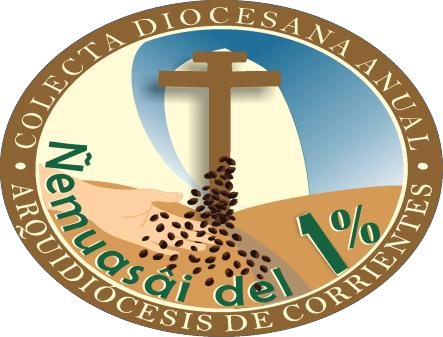 LEMA: La misión es nuestraArquidiócesis de Corrienteswww.arzcorrientes.org.ararzctes@yahoo.com.ar1 –  Ambientación: Preparamos el altar: una mesa con mantel, en la que colocamos los signos que serán presentados: Cruz de los Milagros, Virgen de Itatí, un cirio encendido y el Libro de la Palabra.2 – Interpretación del Lema: La MISIÓN es NUESTRADinámica: Reconstruir en grupos una cita bíblicaOpción 1: El catequista prepara, con anterioridad, frases de la siguiente cita bíblica en distintos trozos de papel: Sepan que el que siembra mezquinamente,//tendrá una cosecha muy pobre;// en cambio, el que siembra con generosidad,// cosechará abundantemente.// Que cada uno dé //conforme a lo que ha resuelto en su corazón,// no de mala gana o por la fuerza,// porque Dios ama al que da con alegría                                                                       (2 Cor 9, 6-7).Distribuye las partes de la cita a los diferentes grupos para que estos reconstruyan la cita original. Leemos entre todos y reflexionamos sobre la misma. ¿Pudimos reconstruir la cita sólo con nuestra pieza? ¿Estaría completa sin la nuestra? ¿Cómo se relaciona esta actividad con nuestro SER y HACER Iglesia?Opción 2: Trabajamos de igual manera con el Evangelio del Domingo. 3 – Nos dejamos iluminar por la Palabra de Dios: Leemos Hch 4, 32-35 y Hch 2, 42.44-46Comentamos y compartimos ideas:¿Cómo vivían los primeros cristianos? ¿Hacemos nosotros lo mismo?¿Sabemos cómo se sostiene la Iglesia? ¿De qué manera podemos colaborar?4 – La colecta ÑEMUASÂI del 1%: Destino de los fondos“Ñemuasậi” significa en guaraní esparcir la semilla. Es una ocasión privilegiada de encuentro como Iglesia para crear conciencia y fortalecer en el pueblo de Dios el sentido de corresponsabilidad para el sostenimiento de la obra evangelizadora de la Iglesia en nuestra Arquidiócesis.El aporte solidario que se propone del 1% de nuestros ingresos mensuales, tendrá como finalidad priorizar:Formación de los agentes pastorales Traslado y movilidad de los agentes pastoralesEventos Diocesanos: Semana Santa; Corpus Christi; Navidad, etc.Presentación de Documentos EclesialesEl logo - LA CRUZ representa: 1. La misericordia de Dios Padre que, por amor a la humanidad, entrega lo más importante: su propio Hijo. 2. El misterio pascual de Jesucristo por el que participamos de la vida sobrenatural. 3. La Cruz de los Milagros, uno de los símbolos de la fe de los correntinos.- LA SANTÍSIMA VIRGEN MARÍA: 1. Por su hágase y el poder del Espíritu Santo el Padre Celestial nos regala el misterio de la encarnación de su Hijo.2. Su estar de pie junto a la cruz la convierte en testigo de la Iglesia Misterio, engendrada en la Pascua. 3. La Virgen de Itatí es el nombre de Santa María para los correntinos, y el otro signo representativo de Corrientes.- LAS SEMILLAS representan: 1. La Palabra de Dios, cuyo autor principal es el Espíritu Santo.2. El anuncio del evangelio, a impulso del mismo Espíritu.3. La disponibilidad de Cristo que, a semejanza de la semilla, entrega su vida para compartirnos la vida de Dios.- LA MANO representa al discípulo: que comparte la riqueza de la fe sembrando la Palabra por medio del anuncio; que deposita su confianza en el poder de la semilla de dar nueva vida; que pone a disposición de la evangelización los talentos, participando de la misión de la Iglesia.5- ACTIVIDAD En grupos, armamos carteles ó afiches de un crucigrama ó torbellino de ideas con la palabra ÑEMUASAI, tratando de reflejar con palabras o ideas su significado: 6- LA MISIÓN ES NUESTRA En grupos, los chicos comentan sobre la colecta con sus afiches en las distintas misas de la Parroquia. Al finalizar la Celebración, pueden esperar a las familias a la salida del templo e invitarlos a colaborar. 